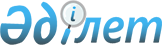 Об утверждении Положения государственного учреждения "Аккайынский районный отдел строительства, архитектуры и градостроительства"
					
			Утративший силу
			
			
		
					Постановление акимата Аккайынского района Северо-Казахстанской области от 6 мая 2014 года N 141. Зарегистрировано Департаментом юстиции Северо-Казахстанской области 9 июня 2014 года N 2818. Утратило силу постановлением акимата Аккайынского района Северо-Казахстанской области от 17.11.2014 N 303     Сноска. Утратило силу постановлением акимата Аккайынского района Северо-Казахстанской области от 17.11.2014 N 303.



      В соответствии со статьями 31, 37 Закона Республики Казахстан от 23 января 2001 года «О местном государственном управлении и самоуправлении в Республике Казахстан», Законом Республики Казахстан от 1 марта 2011 года «О государственном имуществе», Указом Президента Республики Казахстан от 29 октября 2012 года № 410 «Об утверждении Типового положения государственного органа Республики Казахстан», акимат Аккайынского района Северо-Казахстанской области ПОСТАНОВЛЯЕТ:



      1. Утвердить Положение государственного учреждения «Аккайынский районный отдел строительства, архитектуры и градостроительства» согласно приложению.



      2. Руководителю государственного учереждения «Аккайынский районный отдел строительства, архитектуры и градостроительства» обеспечить регистрацию в органах юстиции.



      3. Контроль за исполнением настоящего постановления возложить на руководителя аппарата акима Аккайынского района Северо-Казахстанской области.



      4. Настоящее постановление вводится в действие со дня первого официального опубликования.

 

  

Положение о государственном учреждении «Аккайынский районный отдел строительства, архитектуры и градостроительства» 1. Общие положения

      1. Государственное учреждение «Аккайынский районный отдел строительства, архитектуры и градостроительства» (далее Отдел), является государственным органом Республики Казахстан, юридическое лицо, созданное в форме государственного учреждения в соответствии со схемой управления Аккайынского района Северо-Казахстанской области, осуществляет отдельные функции местного государственного управления.



      2. Государственное учреждение «Аккайынский районный отдел строительства, архитектуры и градостроительства» организаций, территориальных органов, государственных учреждений не имеет.



      3. Государственное учреждение «Аккайынский районный отдел строительства, архитектуры и градостроительства» осуществляет свою деятельность в соответствии с Конституцией Республики Казахстан, Законами Республики Казахстан, актами Президента и Правительства Республики Казахстан, иными нормативными правовыми актами, а также настоящим Положением. 



      4. Государственное учреждение «Аккайынский районный отдел строительства, архитектуры и градостроительства» является юридическим лицом в организационно-правовой форме государственного учреждения, имеет печать и штампы со своим наименованием на государственном языке, фирменный бланки установленного образца, в соответствии с законодательством Республики Казахстан счета в органах казначейства. 



      5. Государственное учреждение «Аккайынский районный отдел строительства, архитектуры и градостроительства» вступает в гражданско-правовые отношения от собственного имени. 



      6. Государственное учреждение «Аккайынский районный отдел строительства, архитектуры и градостроительства» имеет право выступать стороной гражданско-правовых отношений от имени государства, если оно уполномочено на это в соответствии с законодательством.



      7. Государственное учреждение «Аккайынский районный отдел строительства, архитектуры и градостроительства» по вопросам своей компетенции в установленном законодательством порядке принимает решения, оформляемые приказами руководителя и другими актами предусмотренными законодательством Республики Казахстан.



      8. Структура и лимит штатной численности Государственное учреждение «Аккайынский районный отдел строительства, архитектуры и градостроительства» утверждаются в соответствии с действующим законодательством.



      9. Юридический адрес Государственного учреждения «Аккайынский районный отдел строительства, архитектуры и градостроительства» 150300, Северо-Казахстанская область, Аккайынский район, село Смирново, улица Зеленая 13.



      10. Полное наименование государственного органа – на государственном языке «Аққайың аудандық құрылыс, сәулет және қала құрылысы бөлімі» мемлекеттік мекемесі;

      на русском языке: государственное учреждение «Аккайынский районный отдел строительства, архитектуры и градостроительства».



      11. Настоящее Положение является учредительным документом государственного учреждения «Аккайынский районный отдел строительства, архитектуры и градостроительства».



      12. Учредителем и уполномоченным органом соответствующей отрасли государственного учреждения «Аккайынский районный отдел строительства, архитектуры и градостроительства» является акимат Аккайынского района Северо-Казахстанской области. 



      13. Финансирование деятельности государственное учреждение «Аккайынский районный отдел строительства, архитектуры и градостроительства» осуществляется из местного бюджета Аккайынского района Северо-Казахстанской области и средств от поступлений предусмотренных действующим законодательством Республики Казахстан.



      14. Государственному учреждению «Аккайынский районный отдел строительства, архитектуры и градостроительства» запрещается вступать в договорные отношения с субъектами предпринимательства на предмет выполнения обязанностей, являющихся функциями государственного учреждения «Аккайынский районный отдел строительства, архитектуры и градостроительства».

  

2. Миссия, основные задачи, функции, права и обязанности государственного учреждения      15. Миссия: Целью деятельности государственного учреждения «Аккайынский районный отдел строительства, архитектуры и градостроительства» является реализация государственной политики в сфере строительства, градостроительства и архитектуры на территории Аккайынского района. 



      16. Задачи: Предмет деятельности (задачи) государственного учреждения «Аккайынский районный отдел строительства, архитектуры и градостроительства»:

      1) финансово-хозяйственное и материально-техническое обеспечение деятельности отдела на основании пункта 1 статьи 38 Закона Республики Казахстан от 23 января 2001 года «О местном государственном управлении и самоуправлении в Республике Казахстан»; 

      2) проведение кадровой работы в соответствии с требованиями Трудового кодекса Республики Казахстан от 15 мая 2007 года, ЗаконаРеспублики Казахстан от 23 июля 1999 года «О государственной службе», иных нормативных правовых актов;

      3) организация работы по контролю за исполнением Законов Республики Казахстан, Указов Президента и Постановлений Правительства Республики Казахстан, постановлений, решений и распоряжений вышестоящих представительных и исполнительных органов, акимов области, района на основании подпункта 5) пункта 1 статьи 35 Закона Республики Казахстан от 23 января 2001 года «О местном государственном управлении и самоуправлении в Республике Казахстан»; 

      4) разработка проектов правовых актов акима района в соответствии с требованиями Закона Республики Казахстан от 24 марта 1998 года «О нормативных правовых актах»;

      5) регистрация и рассмотрение обращений, заявлений, жалоб физических и юридических лиц на основании Закона Республики Казахстан от 12 января 2007 года «О порядке рассмотрения обращений физических и юридических лиц», подпункта 2) пункта 1 статьи 35 Закона Республики Казахстан от 23 января 2001 года «О местном государственном управлении и самоуправлении в Республике Казахстан»; 

      6) разработка проектов бюджетных программ, администратором которых выступает государственное учреждение «Аккайынский районный отдел строительства, архитектуры и градостроительства» на основании Бюджетного Кодекса Республики Казахстан от 04 декабря 2008 года, подпункта 4-1)пункта 1 статьи 35 Закона Республики Казахстан от 23 января 2001 года «О местном государственном управлении и самоуправлении в Республике Казахстан»; 

      7) оказание государственных услуг в порядке, установленном законодательством Республики Казахстан.



      17. Функции: 

      Государственное учреждение «Аккайынский районный отдел строительства, архитектуры и градостроительства» создан для осуществления управленческих функций некоммерческого характера, также выполняет иные функции в соответствии с Конституцией и законами Республики Казахстан, актами Президента и Правительства Республики Казахстан, иными нормативными правовыми актами, а также настоящим Положением.



      18. Права и обязанности:

      вести служебную переписку с государственными и негосударственными органами и организациями по вопросам, отнесенным к ведению отдела;

      запрашивать и получать от исполнительных органов района необходимые документы, информацию по вопросам, отнесенным к компетенции отдела на основании Закона Республики Казахстан от 27 ноября 2000 года «Об административных процедурах», Закона Республики Казахстан от 12 января 2007 года «О порядке рассмотрения обращений физических и юридических лиц»;

      участвовать на заседаниях акимата района и районного маслихата, районных консультативно-совещательных органах по вопросам, входящим в компетенцию отдела на основании статьи 35 Закона Республики Казахстан от 23 января 2001 года «О местном государственном управлении и самоуправлении в Республике Казахстан».

  

3. Организация деятельности государственного учреждения      19. Руководство государственного учреждения «Аккайынский районный отдел строительства, архитектуры и градостроительства» осуществляется руководителем, который несет персональную ответственность за выполнение возложенных на государственное учреждение «Аккайынский районный отдел строительства, архитектуры и градостроительства» задач и осуществление им своих функций.



      20. Руководитель государственного учреждения «Аккайынский районный отдел строительства, архитектуры и градостроительства» назначается на должность и освобождается от должности акимом района.



      21. Полномочия руководителя государственного учреждения «Аккайынский районный отдел строительства, архитектуры и градостроительства»:

      1) издает в пределах своей компетенции приказы, организует контроль за их исполнением;

      2) принимает и увольняет в соответствии с законодательством Республики Казахстан о государственной службе и о труде работников Отдела, применяет к ним, в установленном законом порядке, меры поощрения и дисциплинарного взыскания;

      3) осуществляет без доверенности действия от имени Отдела, наделяет от имени Отдела других работников аппарата полномочиями на совершение определенных действий в интересах Отдела; 

      4) принимает меры по противодействию коррупции среди подчиненных, за непринятия которых несет персональную ответственность;

      5) обеспечивает соблюдение требований Закона Республики Казахстан от 8 декабря 2009 года «О государственных гарантиях равных прав и равных возможностей мужчин и женщин»;

      6) рассматривает обращения, заявления, жалобы граждан, принимает меры по защите прав и свобод граждан;

      7) обеспечивает оказание государственных услуг в соответствии с действующим законодательством.

      Исполнение полномочии первого руководителя государственного учреждения «Аккайынский районный отдел строительства, архитектуры и градостроительства» в период его отсутствия осуществляется лицом, его замещающим в соответствии действующим законодательством.



      22. Государственное учреждение «Аккайынский районный отдел строительства, архитектуры и градостроительства» возглавляется руководителем назначаемым на должность и освобождаемым от должности в соответсвии с действующим законодательством Республики Казахстан.

  

4. Имущество государственного органа      23. Государственное учреждение «Аккайынский районный отдел строительства, архитектуры и градостроительства» может иметь на праве оперативного управления, обособленное имущество в случаях, предусмотренных законодательством.

      Имущество государственного учреждения «Аккайынский районный отдел строительства, архитектуры и градостроительства» формируется за счет средств от поступлений предусмотренных действующим законодательством Республики Казахстан, за счет имущества, переданного ему учредителем, и состоит из основных фондов и оборотных средств, а также иного имущества, стоимость которых отражается в балансе государственного учреждения «Аккайынский районный отдел строительства, архитектуры и градостроительства».



      24. Имущество, закрепленное за государственным учреждением «Аккайынский районный отдел строительства, архитектуры и градостроительства» относится к коммунальной собственности.



      25. Государственное учреждение «Аккайынский районный отдел строительства, архитектуры и градостроительства» не вправе самостоятельно отчуждать или иным способом распоряжаться закрепленным за ним имуществом и имуществом, приобретенным за счет средств, выданных ему по плану финансирования, если иное не установлено законодательством.

  

5. Реорганизация и упразднение государственного учреждения      26. Прекращение деятельности государственного учреждения «Аккайынский районный отдел строительства, архитектуры и градостроительства» может быть произведено в форме реорганизации (слияния, присоединения, разделения, преобразования) и ликвидации в соответствии с законодательством Республики Казахстан.



      27. Порядок распределения имущества государственного учреждения «Аккайынский районный отдел строительства, архитектуры и градостроительства» осуществляются в соответствии с законодательством Республики Казахстан.



      28. Внесение изменений и дополнений в Положение государственного учреждения «Аккайынский районный отдел строительства, архитектуры и градостроительства» осуществляются в соответствии с законодательством Республики Казахстан.

  

6. Режим работы государственного учреждения и взаимоотношения      29. Взаимоотношение между государственным учреждением «Аккайынский районный отдел строительства, архитектуры и градостроительства», Учередителем и уполномоченным органом определяется и регулируется в соответствии с действующим законодательством Республики Казахстан.



      30. Взаимоотношения между администрацией государственного учреждения «Аккайынский районный отдел строительства, архитектуры и градостроительства» и его трудовым коллективом определяется в соответствии с действующим законодательством Республики Казахстан.



      31. Режим рабочего времени государственного учреждения «Аккайынский районный отдел строительства, архитектуры и градостроительства» устанавливается регламентом работы государственного учреждения «Аккайынский районный отдел строительства, архитектуры и градостроительства» и не должен противоречить нормам трудового законодательства Республики Казахстан.

 
					© 2012. РГП на ПХВ «Институт законодательства и правовой информации Республики Казахстан» Министерства юстиции Республики Казахстан
				      Аким районаК. Касенов

Утверждено 

постановлением акимата 

Аккайынского района 

Северо-Казахстанской области

от 6 мая 2014 года № 141 